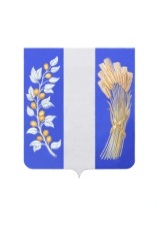 МУНИЦИПАЛЬНОЕ КАЗЁННОЕ УЧРЕЖДЕНИЕ АДМИНИСТРАЦИЯ МУНИЦИПАЛЬНОГО ОБРАЗОВАНИЯ «БИЧУРСКИЙ РАЙОН» РЕСПУБЛИКИ БУРЯТИЯНЮТАГАЙ ЗАСАГАЙ ҺАНГАЙ ЭМХИ ЗУРГААНБУРЯАД УЛАСАЙ «БЭШҮҮРЭЙ АЙМАГ» ГЭҺЭН НЮТАГАЙ ЗАСАГАЙ БАЙГУУЛАМЖЫН ЗАХИРГААНПОСТАНОВЛЕНИЕ«15» февраля 2022 года                                                                                 № 45 с. БичураО медицинском обеспечении граждан 2006-2007 года рождения до их первоначальной постановки на воинский учетВ соответствии с постановлением Правительства Российской Федерации от 31.12.1999 № 1441 «Об утверждении Положения о подготовке граждан Российской Федерации к военной службе», приказом Министра обороны РФ № 240, Минздрава РФ № 168 от 23.05.2001 «Об организации медицинского обеспечения подготовки граждан Российской Федерации к военной службе», распоряжением Правительства Республики Бурятия от 15.03.2012 № 143-р, приказом Министра здравоохранения Республики Бурятия от 30.03.2012 № 377 – ОД «О профилактических медицинских осмотрах юношей 15-16 лет в Республике Бурятия», МКУ  Администрация МО «Бичурский район» РБ постановляет:Провести плановые профилактические медицинские осмотры юношей 2006-2007 года рождения в апреле – мае 2022 года. Утвердить план мероприятий по подготовке и проведению плановых профилактических медицинских осмотров юношей 2006-2007 года рождения согласно приложению №1.Утвердить план-график проведения лабораторных и инструментальных обследований юношей 2006-2007 года рождения согласно приложению №2.Утвердить план-график плановых профилактических медицинских осмотров юношей 2006-2007 года рождения согласно приложению №3.Рекомендовать главам муниципальных образований – сельских поселений Бичурского района, директорам общеобразовательных учреждений Бичурского района до 25 марта 2022 года предоставить в ГБУЗ «Бичурская ЦРБ» и военный комиссариат алфавитные списки юношей 2006-2007 года рождения.Обеспечить начальнику муниципального учреждения Районное управление образованием Администрации МО «Бичурский район», директорам общеобразовательных учреждений, руководителям учреждений и предприятий Бичурского района 100% явку юношей и доставку их на диспансерный осмотр в соответствии с планом – графиком согласно приложениям №2, №3.Рекомендовать Главному врачу ГБУЗ «Бичурская ЦРБ» (Спиневой О.В):   Назначить врачей- специалистов, ответственных за своевременное проведение профилактических плановых медицинских осмотров юношей 2006-2007 года рождения; Организовать проведение лечебно-оздоровительных мероприятий юношам с отклонениями в состоянии здоровья и физическом развитии. Обнародовать настоящее постановление на информационном стенде МКУ Администрации МО «Бичурский район» и разместить на официальном сайте МО «Бичурский район».Настоящее постановление вступает в силу со дня его обнародования. Контроль за исполнением настоящего постановления возложить на первого заместителя руководителя Администрации МО «Бичурский район» по социальному развитию Бухольцева С.М.Глава МО «Бичурский район»	                                                       В.В. Смолин Проект подготовлен Бичурской ЦРБ;Согласован сектором правового обеспечения и муниципальной службы Комитета муниципальной службы и правового обеспечения МКУ Администрация МО «Бичурский район»; исп.: Бабошина Е.А., тел +79644091932 доб.311Приложение №1к Постановлению МКУ Администрация МО «Бичурский район»от 15.02.2022 г. №45План мероприятий по подготовке и проведению плановых профилактических медицинских осмотров юношей 2006-2007 г. р.*По согласованиюПриложение №2к Постановлению МКУ Администрация МО «Бичурский район»от 15.02.2022 г. № 45График проведения лабораторных и инструментальных обследований юношей 2006-2007 г.р., подлежащих диспансеризации на апрель 2022 г. Приложение №3                                                                                                                            к  Постановлению МКУ Администрации  МО «Бичурский район»от 15.02.2022 г. № 45График планового профилактического медицинского осмотра юношей2006-2007 г.р., подлежащих диспансеризации на апрель 2022 г.№Наименование мероприятий Срок выполнения Исполнители по согласованию1Составление именных списков на юношей 2006-2007 г.р. До 31.03.2022 г.ГБУЗ «Бичурская ЦРБ», Военный комиссариат Бичурского района2Проведение сверки именных списков До 31.03.2022 г. ГБУЗ «Бичурская ЦРБ», Военный комиссариат Бичурского района3Подготовка соответствующих медицинских бланковДо 01.04.2022ГБУЗ «Бичурская ЦРБ»4Проведение учета профилактических прививок с обязательным занесением их в амбулаторные карты До 01.04.2022Фельдшера ФАП, участковые педиатры5Согласование и утверждение графика проверки лечебно – профилактических учреждений за проведением лечебно- оздоровительных мероприятий, качеством оформления на них медицинских осмотровДо 08.04.2022 Зам главного врача по АПР, районный педиатр6Составление и согласование с учебными заведениями планы- графика проведения клинико- инструментальных исследований и проведения медицинских осмотровДо 08.04.2022г.ГБУЗ «Бичурская ЦРБ »,МУ Районное управление образованием Администрации МО «Бичурский район»7Подготовка койко-мест для стационарного обследования и леченияДо 06.05.2022  Зам главного врача по лечебной работе (Мамонтова Л.М.)8Проведения занятий с врачами специалистами и средним медицинским персоналом, привлекаемых для проведения диспансеризации 15.04.2022г.Зам главного врача по АПР9Проведение клинико – инструментальных исследованийСогласно графикаЗам главного врача по АПРРайонный педиатр10Сбор и подклеивание результатов исследований в амбулаторные картыАпрель 2022Участковые педиатры, подростковый врач.11Подготовка приказа об определении лиц ответственных за проведение медицинских осмотров и сроки их проведенияДо 04.04.2022 г.Главный врач  ГБУЗ «Бичурская ЦРБ»12Проведение планово- профилактических медосмотровСогласно графикаЗам главного врача по АПР13Ведение журнала диспансерных больныхВ течение годаУчастковые педиатры, подростковый врач14Составление списка лиц, нуждающихся в лечении и наблюденииДо 30.06.2022Участковые педиатры, подростковый врач15Разработка и утверждение плана лечебно- оздоровительных мероприятий среди подростков с отклонениями состояния здоровья.До 30.06.2022Районный педиатр16Проведение совместного заседания по рассмотрению результатов медицинского обеспечения граждан 2005-2006 г.р. до их первоначальной постановки на воинский учетДо 30.06.2022 г.Зам главного врача по АПР,Военный комиссариат№Наименование Число 18.0419.0420.0421.0422.041БСШ №147х2БСШ №229х3БСШ №322х4БСШ №410х5БСШ №511х6Елань9х7Киреть (С- Ручей)8х8Петропавловка (Покровка)4х9М- Куналей 14х10Поселье(Слобода, У- Заган)8х11Буй, У-Луг 12х12О- Ключи19х13Топка4х14Мангиртуй 10х15Билютай2х16Ср. Харлун 417Шибертуй15х18Новосретенка (Гутай, Мотня)5х19Потанино3х20Шанага6х21Хонхолой 4хВсего: 246№Наименование Число 18.0419.0420.0421.0422.041БСШ №147х2БСШ №229х3БСШ №322х4БСШ №410х5БСШ №511х6Елань9х7Киреть (С- Ручей)8х8Петропавловка (Покровка)4х9М- Куналей 14х10Поселье(Слобода, У- Заган)8х11Буй, У-Луг 12х12О- Ключи19х13Топка4х14Мангиртуй 10х15Билютай2х16Ср. Харлун 417Шибертуй15х18Новосретенка (Гутай, Мотня)5х19Потанино3х20Шанага6х21Хонхолой 4хВсего: 246